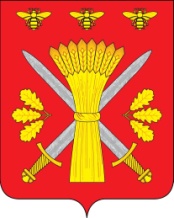 РОССИЙСКАЯ ФЕДЕРАЦИЯОРЛОВСКАЯ ОБЛАСТЬТРОСНЯНСКИЙ РАЙОННЫЙ СОВЕТ НАРОДНЫХ ДЕПУТАТОВРЕШЕНИЕ 2 декабря  2020 года                                                                     №273О внесении изменений в  бюджетТроснянского муниципального районана 2020 год  и на плановый период2021-2022 годов                                                              Принято на сороковом  заседании                                                         Троснянского       районного     Совета                                                             народных депутатов пятого созыва           1. Внести в решение Троснянского районного Совета народных депутатов № 207  от 26 декабря 2019 года «О бюджете Троснянского муниципального района на 2020 год и плановый период 2021-2022 годов» следующие изменения: 1.1 Подпункты 1 и 2 пункта 2 изложить в следующей редакции:           1) прогнозируемый общий объем  доходов бюджета муниципального района на 2020 год в сумме 273178,8 тыс. рублей, на 2021 год в сумме 145982,6 тыс. рублей, на 2022 год в сумме 159462,3 тыс. рублей;          2) общий объем расходов    бюджета муниципального района на 2020 год в сумме 278177,7  тыс. рублей, на 2021год в сумме 147509,5 тыс. рублей, в том числе условно утвержденные расходы 2323,6 тыс. рублей; на 2022 год в сумме 164315,8 тыс. рублей, в том числе условно утвержденные 4853,5 тыс. рублей;1.2. Подпункт 6 пункта 2 изложить в следующей редакции: прогнозируемый дефицит бюджета муниципального района на 2020 год в сумме 4998,9 тыс. рублей, приложение 1 изложить в новой редакции в соответствии с приложением 1 к настоящему решению;1.4. Приложение 7 изложить  в новой редакции в соответствии с приложением 2 к настоящему решению;1.5.  Приложение 8 изложить  в новой редакции в соответствии с приложением 3 к настоящему решению;1.6. Приложение 9 изложить в новой редакции  в соответствии с приложением 4 к настоящему решению;1.7. Приложение 10 изложить в новой редакции в соответствии с приложением 5 к настоящему решению;1.8. Приложение 11 изложить в новой редакции в соответствии с приложением 6  к настоящему решению; 1.9. Приложение 12 изложить в новой редакции в соответствии с приложением 7  к настоящему решению.2. Данное решение вступает в силу со дня официального опубликования.Председатель районного Совета                        Глава района                                народных депутатов                                                                                                В. И.Миронов                                                    А. И.Насонов                   